Бюджетное образовательное учреждение дополнительного образования «Центр творческого развития и гуманитарного образования»Тарского муниципального района Омской областиМастер-класс «Рождественский батик»Выполнила Воробьева А.А. педагог дополнительного образованияТара 2019Мастер-класс с пошаговыми фото "Рождественский батик"Цель: выполнить картину в технике батик к празднику Рождество
Задачи:
1. Развивать наглядно-образное мышление, познавательный интерес.
2. Воспитывать художественный вкус и творческое отношение к работе, настойчивость в достижении цели, аккуратность, точность движений.
3. Научиться росписи по ткани в технике холодный батик.Батик — это ручная роспись по ткани с использованием резервирующих составов. Существует несколько видов батика — горячий, холодный, свободная роспись. Они отличаются способом резервирования ткани. В своем мастер-классе я использовала холодный батик, на мой взгляд это самый простой вид росписи по ткани.
Батиком можно оформить все, что подскажет наша фантазия: шарфы, платки, скатерти, шторы, футболки, платья, открытки, панно. Так, например, можно выполнить картину в этой технике к празднику Рождество. Все работы получаются красивые и эксклюзивные, выполненные с душой и своими руками, в магазине такую не купишь.

Необходимые материалы и инструменты:
лист бумаги А3, карандаш, рама для натягивания ткани, ткань бязь или шелк, краски для батика, трубочка для батика, кнопки, резерв для батика, кисточки.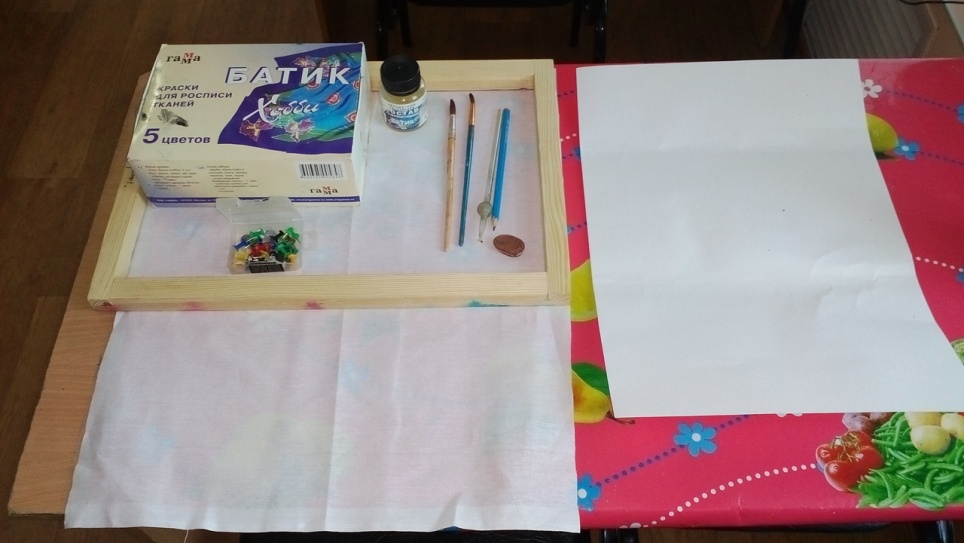 Ход работыРисуем эскиз нашей картины.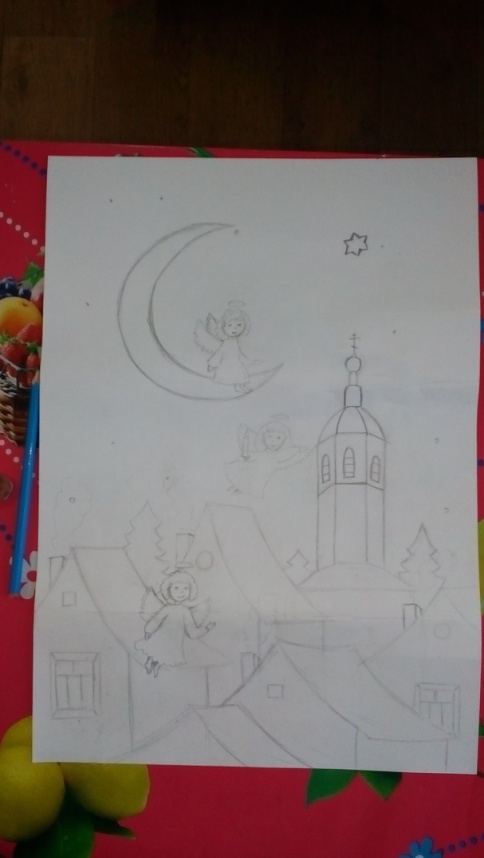 Затем натягиваем ткань на раму и закрепляем канцелярскими кнопками. 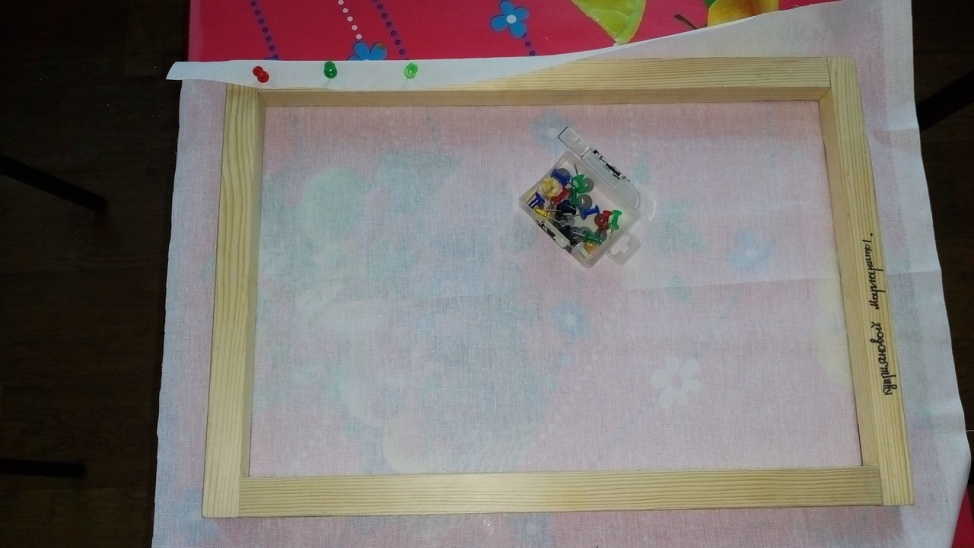 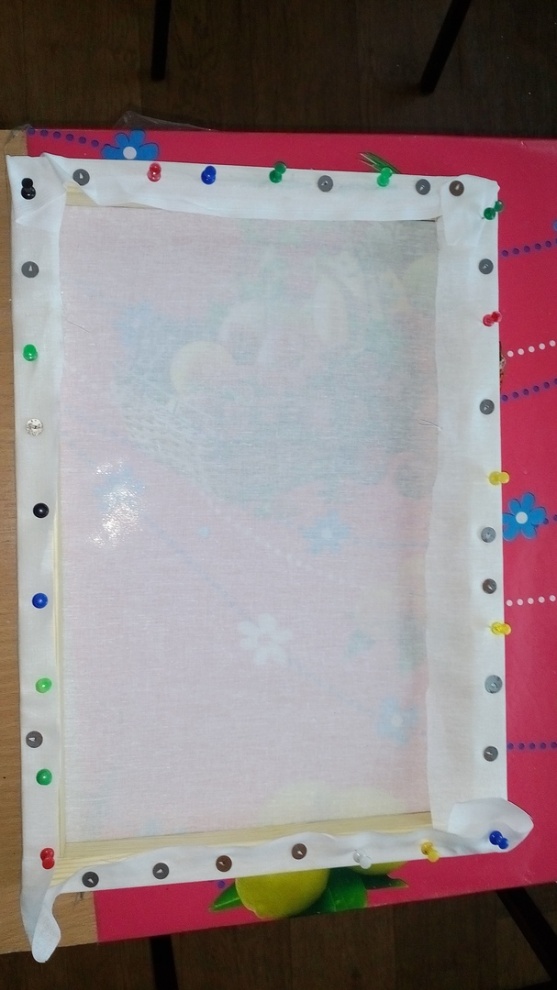 Ткань нужно натянуть очень хорошо, это важный этап работы, от которого зависит последующий процесс.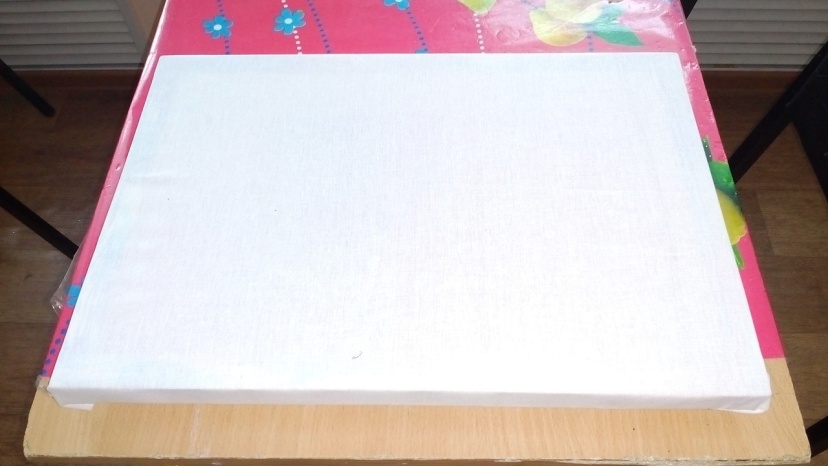 Вставляем эскиз под ткань с обратной стороны. 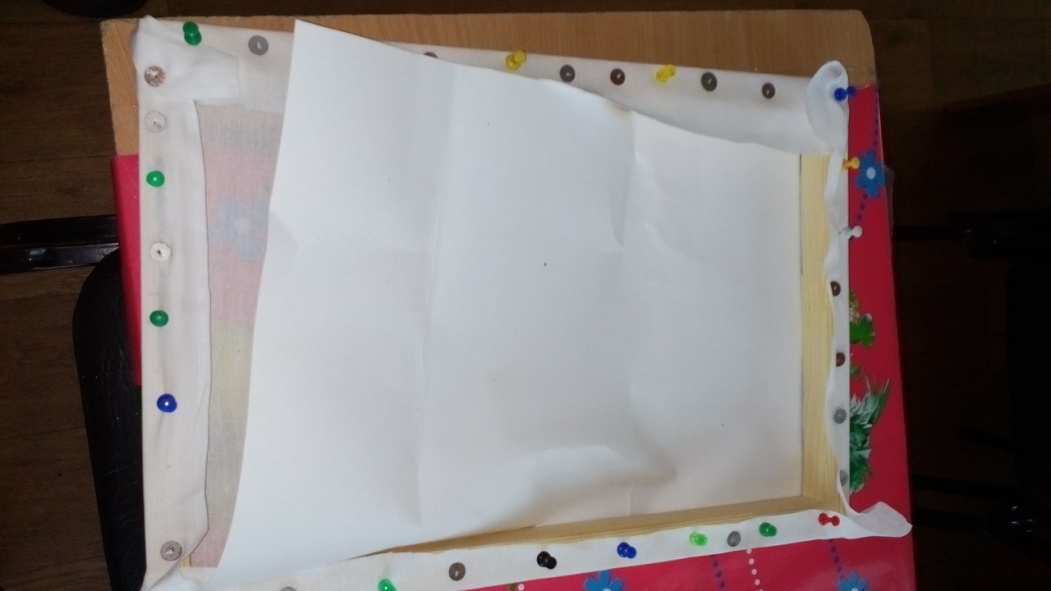 Теперь если эскиз плохо видно, то его можно обвести легким нажатием карандаша на ткань.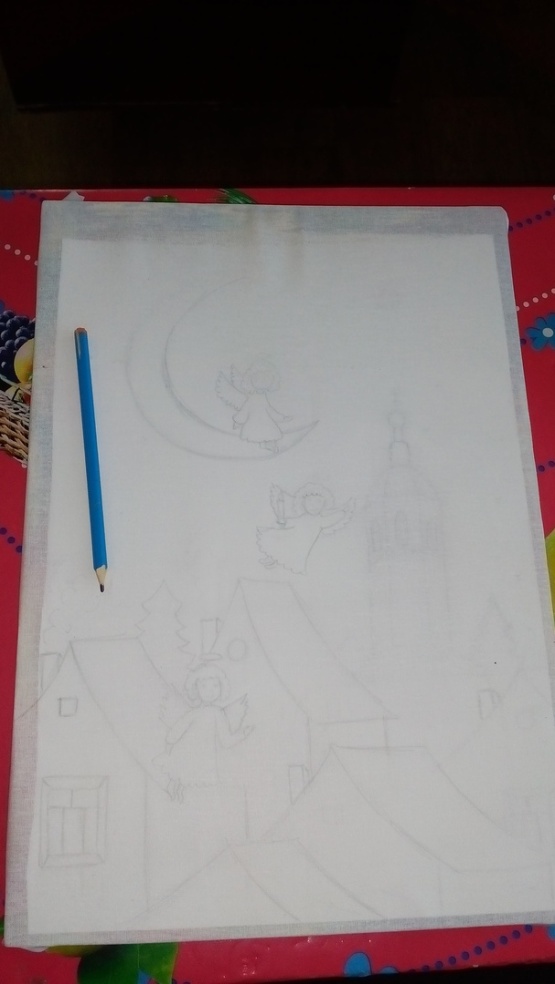 Приступаем к нанесению резерва. Для этого набираем в трубочку состав резерва, так, чтобы шарик в трубочке полностью заполнился.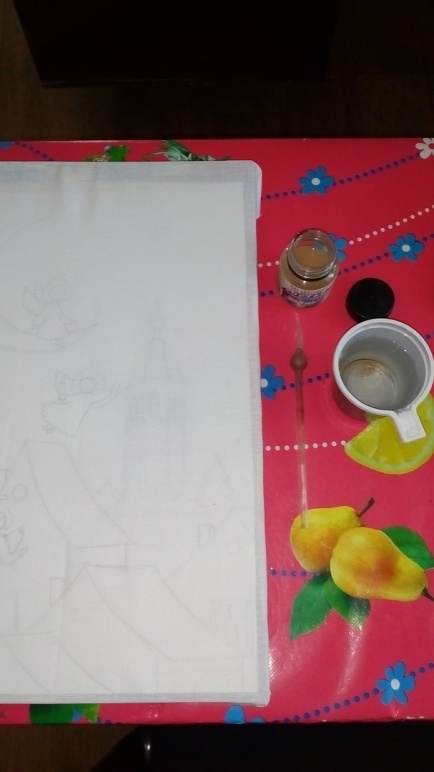 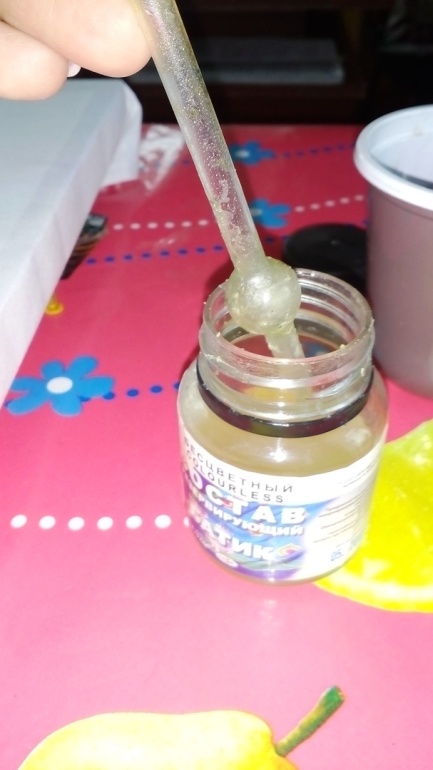 Выдуваем резерв из трубочки на контур рисунка, постепенно вырисовывая эскиз.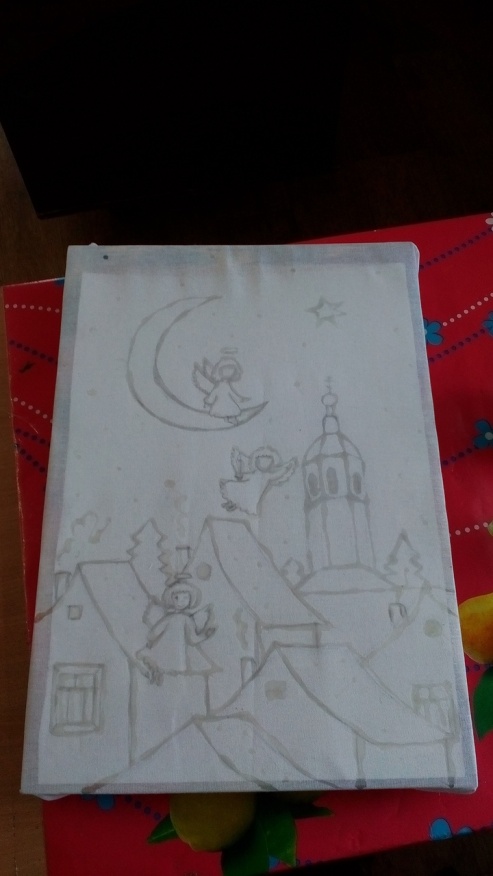 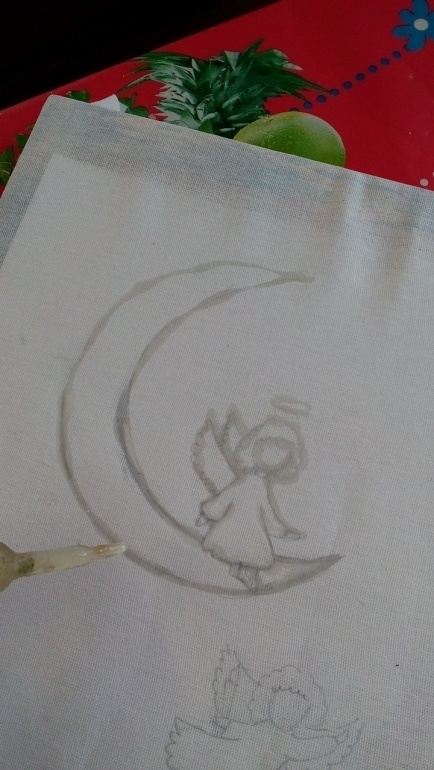 Следующий этап - это полное высыхание нанесенного резерва, на это может уйти до 12 часов.Далее можно приступать к раскрашиванию картины. Для начала широкой кистью смачиваем участки картины.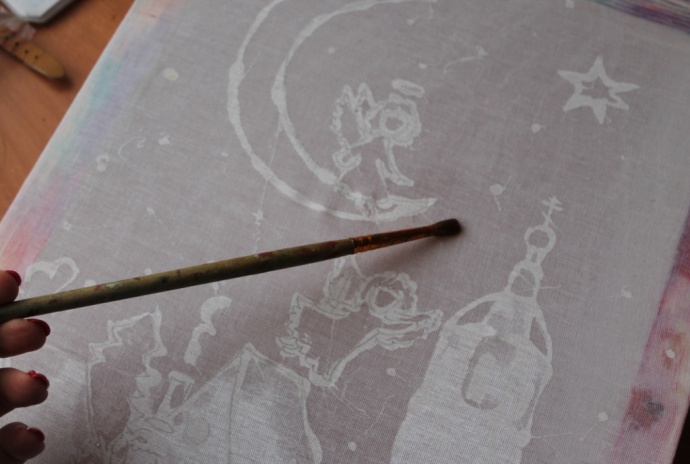 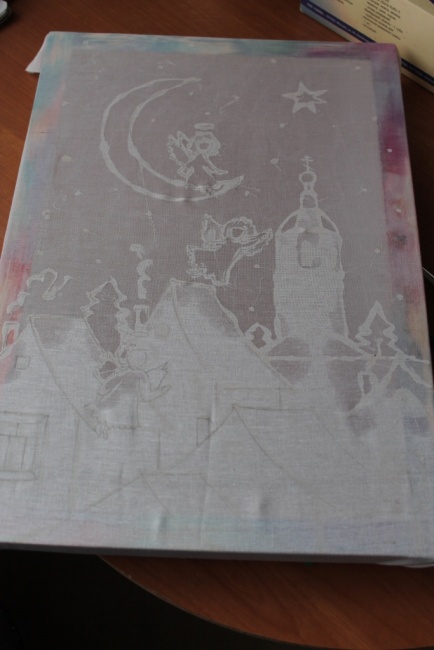 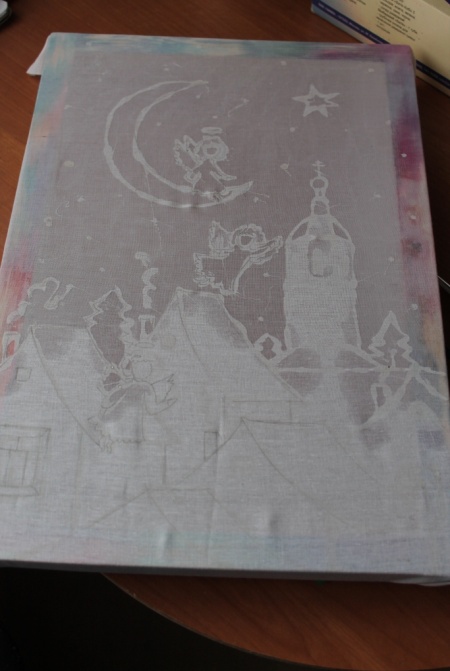 Начиная сверху наносим краски на смоченную ткань. 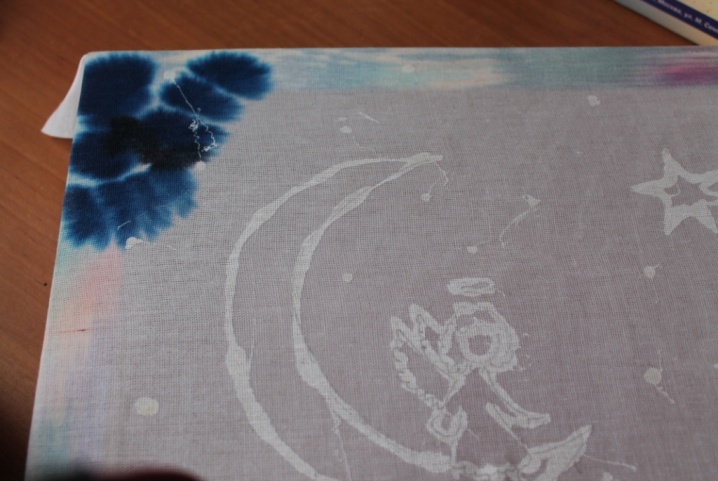 Можно наносить не локальным цветом, а участками, чтобы получались разные оттенки. Для неба я использовала синий и черный цвета, растушевывая их между собой водой.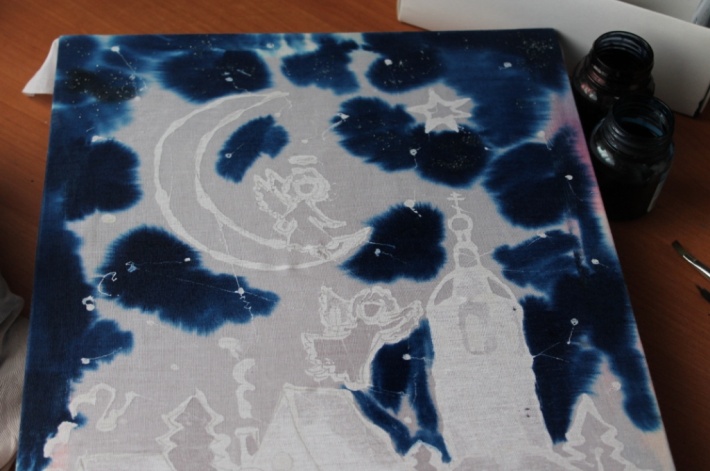 А также для эффекта облаков я посыпала некоторые участки неба солью.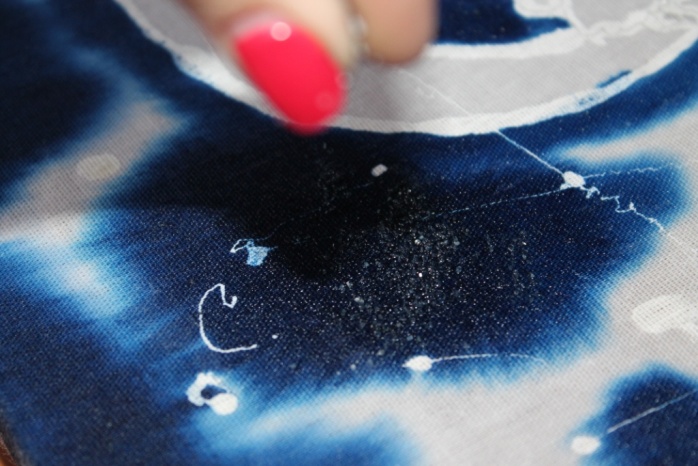 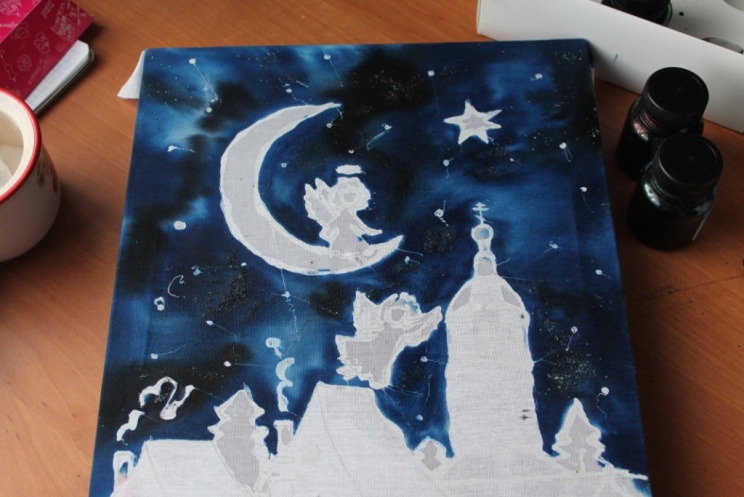 Когда небо высохнет, нужно стряхнуть соль, получилось очень оригинально!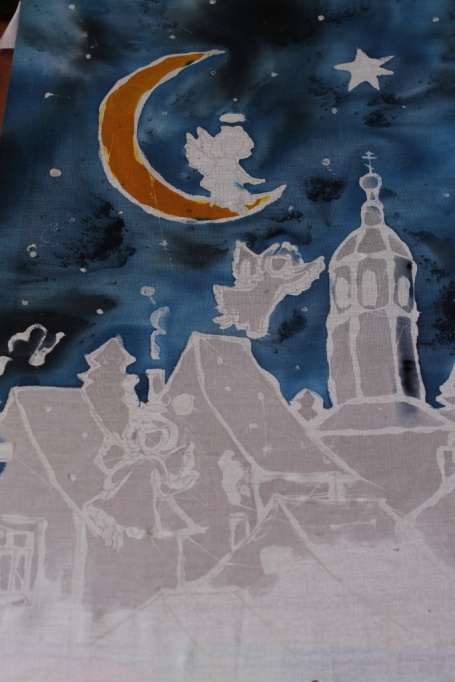 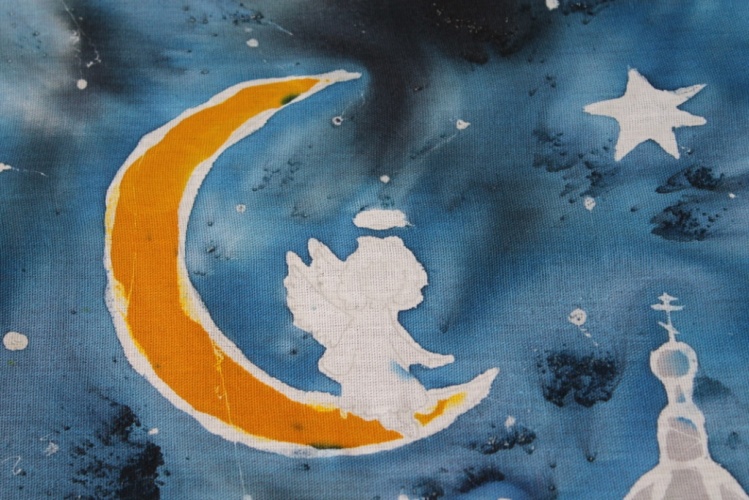 Для одеяния ангелов я использовала желтый и красный цвета, сделав между ними плавный переход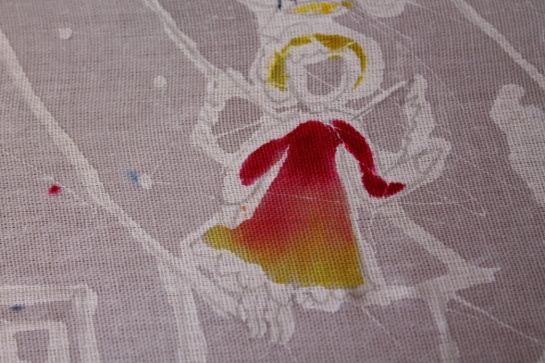 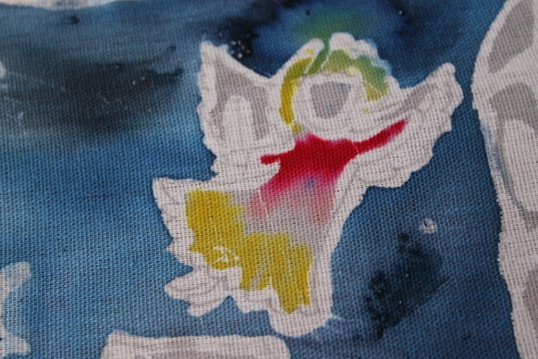 Таким способом закрасила все участки картины.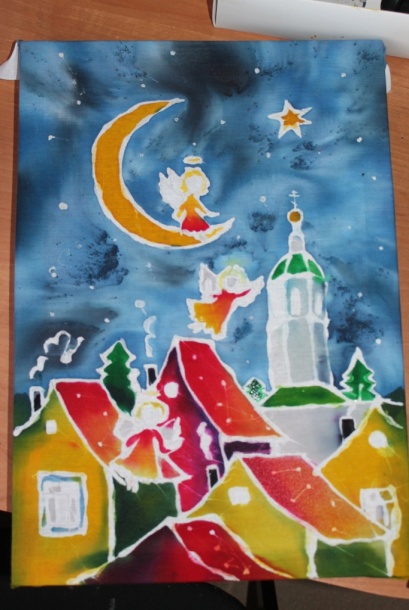 Чтобы придать картине законченность я использовала контуры для ткани.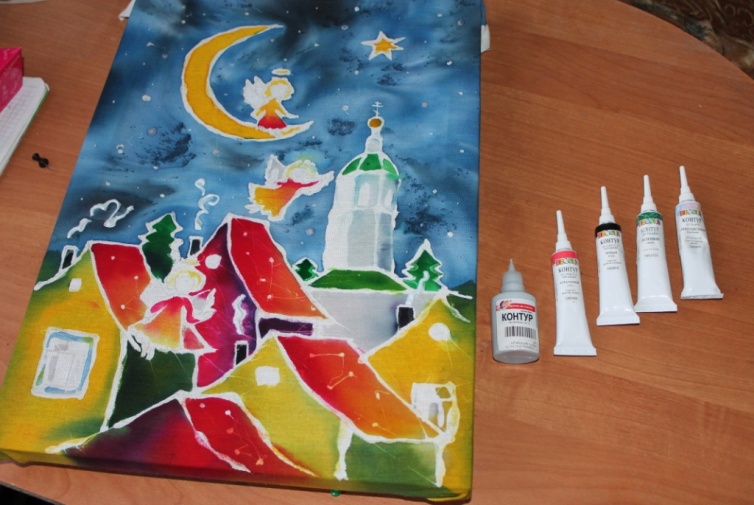 Я обвела линии, которые остались от резерва.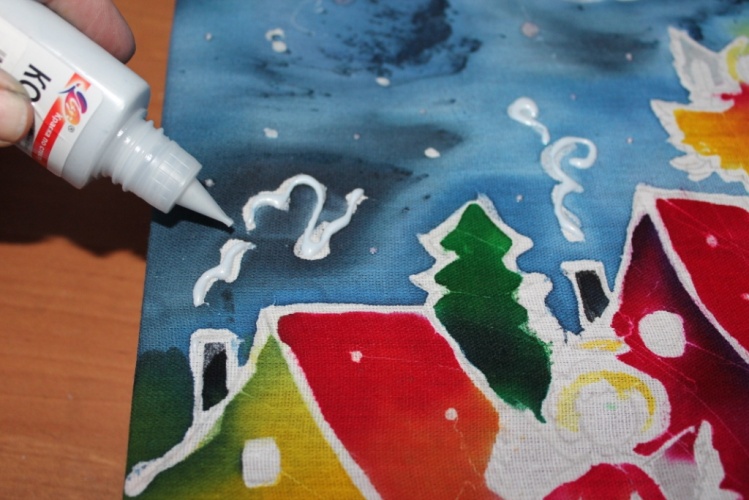 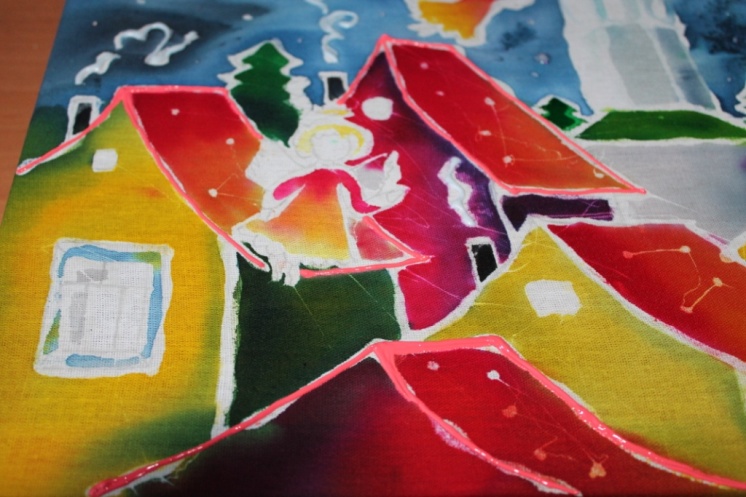 Ангелов я обвела черным контуром, чтобы они не затерялись в картине, а стали композиционным центром.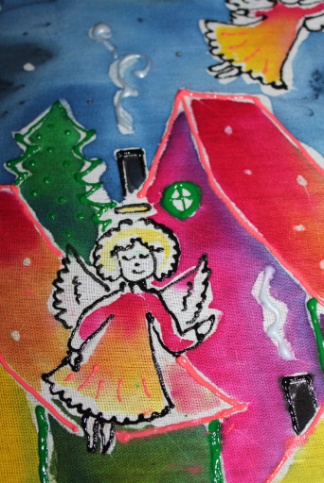 Вставляем картину в рамочку. Картина готова!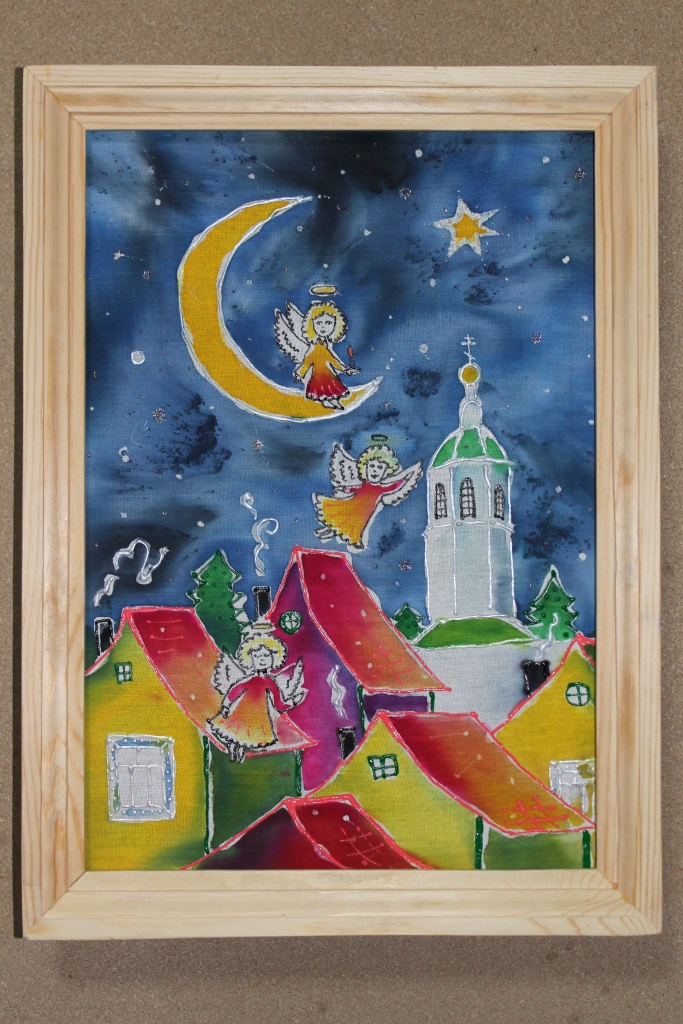 Использованные источники:http://irenabatik.ru/batik-obuchenie/istoriya-batika.htmlФотографии из личного архива